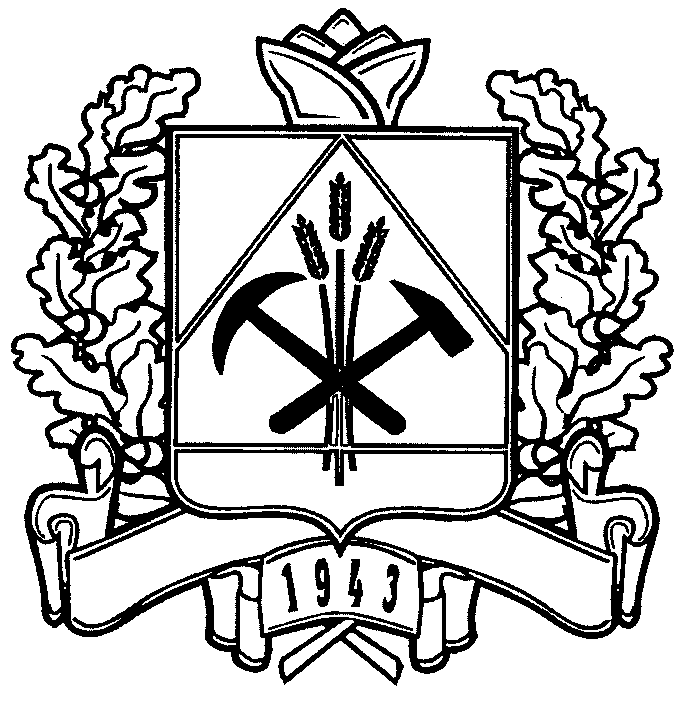 ДЕПАРТАМЕНТ СОЦИАЛЬНОЙ ЗАЩИТЫ НАСЕЛЕНИЯКЕМЕРОВСКОЙ ОБЛАСТИПРИКАЗОт  «18» февраля 2016 г. № 28О внесении изменения в приказ департамента социальной защиты населения Кемеровской области от 26.01.2015 № 17 «Об утверждении перечня протезов (кроме зубных протезов) и протезно-ортопедических изделий»	1. Внести в приказ департамента социальной защиты населения Кемеровской области от 26.01.2015 № 17 «Об утверждении перечня протезов (кроме зубных протезов) и протезно-ортопедических изделий» следующее изменение:	в преамбуле цифры «2014 – 2017» заменить цифрами «2014 – 2018».	2. Настоящий приказ подлежит официальному опубликованию на сайте «Электронный бюллетень Коллегии Администрации Кемеровской области» и на официальном сайте департамента социальной защиты населения Кемеровской области.	3. Контроль за исполнением приказа оставляю за собой.	4. Настоящий приказ распространяется на правоотношения, возникшие с 01.01.2016.Начальник департамента                                                              Н.Г. Круглякова